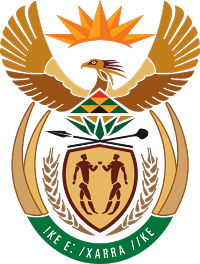 MINISTRY FOR COOPERATIVE GOVERNANCE AND TRADITIONAL AFFAIRSREPUBLIC OF SOUTH AFRICANATIONAL ASSEMBLYQUESTIONS FOR WRITTENQUESTION NUMBER 2017/1300DATE OF PUBLICATION:  19 MAY 2017Mr M Waters (DA) to ask the Minister of Cooperative Governance and Traditional Affairs:With regard to the proposed housing development on portion 296 of the Zuurfontein farm 33 I.R. situated within the boundary of the Ekurhuleni Metropolitan Municipality, (a) which company (ies) was/were appointed to conduct the (i) environmental impact and (ii) traffic impact studies, (b) on what date was each company appointed, (c) who took the decision to appoint each company and (d) what amount was paid to each company for each report?Whether he will furnish Mr M Waters with copies of each of the specified reports; if not, why not; if so, by what date? NW1442EReplyThe information was provided by the Gauteng Provincial Department of Cooperative Governance and Traditional Affairs:(1) (i) Shuma company(ii) Shuma company On 25 January 2017. The Municipality appointed the company. Shuma was paid as follows: Basic Environmental Impact Assessment (EIA) is R 84 214.08.Traffic Impact Assessment (TIA) is R129 519.03.Yes, report will be furnished to the Honourable Member in due course. 